Supplemental Material:Activated CD8+ T cells and natural killer T cells in bronchoalveolar lavage fluid in hypersensitivity pneumonitis and sarcoidosisTøndell A 1,2,3, Rø AD 2, Børset M 2,3, Moen T 2,4, Sue-Chu M 1,5. Supplemental Material 1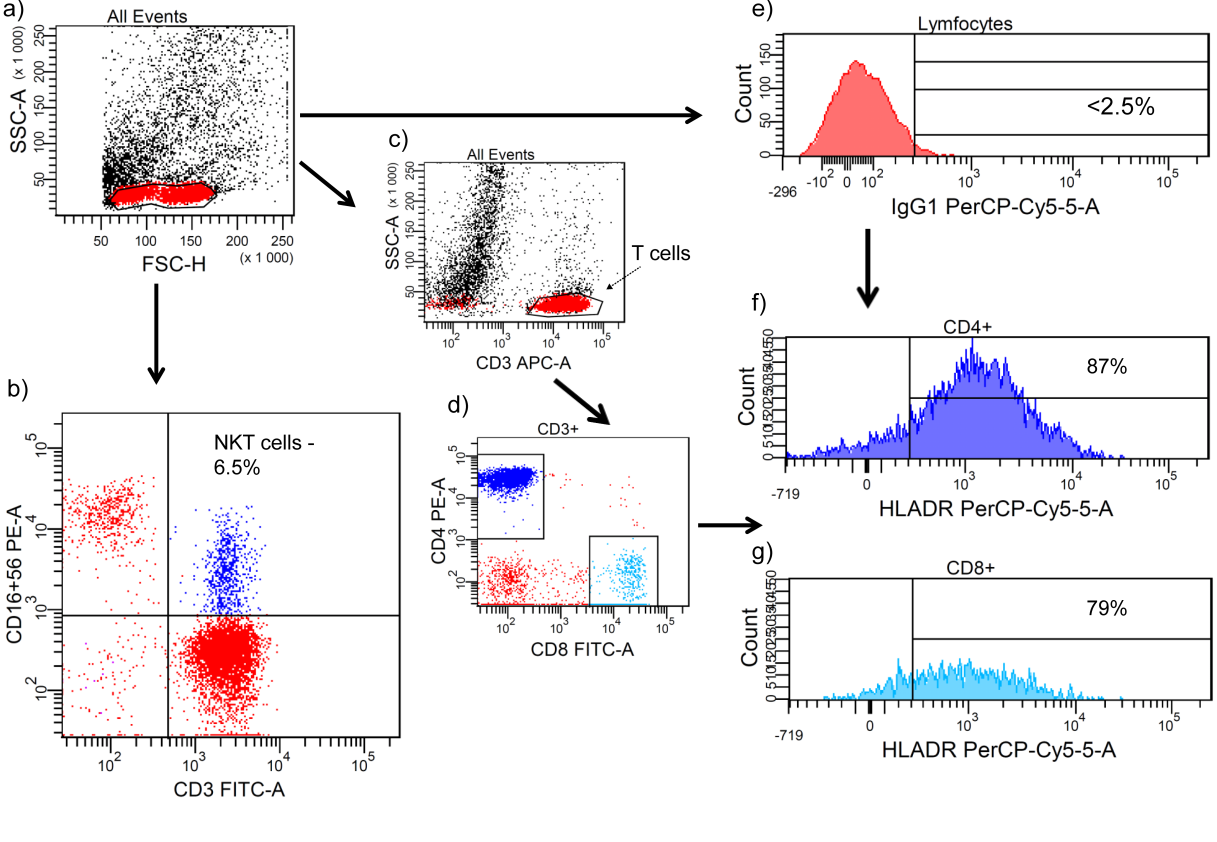 Supplemental Figure 1: Gating strategyLegend to Supplemental Figure 1:The example is a typical HP patient. a) Lymphocytes are gated by their low forward and side scatter signal. b) From the lymphocytes, the T-cells, NKT cells and NK cells (CD3-CD16/56+) are gated by expression of CD3 and CD16/CD56. Numbers represent fractions of leucocytes (CD45+ BALF cells). c) T cells are gated as CD3+ lymphocytes. d) CD4+ and CD8+ T cells. e) In the isotype control tube, the gates for HLA-DR were set so that > 97.5% of the lymphocytes was assigned negative. f) and g) HLA-DR-gates from e) were used to discriminate HLA-DR+ CD4+ and CD8+ T cells.In October 2010, the tube for identification of NKT cells was changed in our laboratory, and NKT cells in subsequent patients (Sarcoidosis: N=30, HP: N=4, HC: N=15) were defined as CD3+ lymphocytes with expression of CD56 (CD16 was omitted from the antibody panel).